基本信息基本信息 更新时间：2024-03-29 07:13  更新时间：2024-03-29 07:13  更新时间：2024-03-29 07:13  更新时间：2024-03-29 07:13 姓    名姓    名沐童沐童年    龄23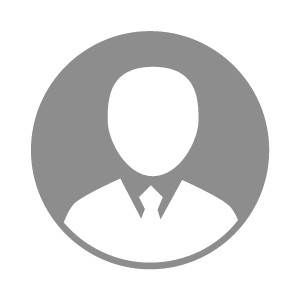 电    话电    话下载后可见下载后可见毕业院校江西生物科技职业学院邮    箱邮    箱下载后可见下载后可见学    历大专住    址住    址期望月薪4000-5000求职意向求职意向育种专员,制粒工,产品检验员育种专员,制粒工,产品检验员育种专员,制粒工,产品检验员育种专员,制粒工,产品检验员期望地区期望地区江西省|福建省|浙江省江西省|福建省|浙江省江西省|福建省|浙江省江西省|福建省|浙江省教育经历教育经历就读学校：江西生物科技职业学院 就读学校：江西生物科技职业学院 就读学校：江西生物科技职业学院 就读学校：江西生物科技职业学院 就读学校：江西生物科技职业学院 就读学校：江西生物科技职业学院 就读学校：江西生物科技职业学院 工作经历工作经历工作单位：江西乾牧实业有限公司 工作单位：江西乾牧实业有限公司 工作单位：江西乾牧实业有限公司 工作单位：江西乾牧实业有限公司 工作单位：江西乾牧实业有限公司 工作单位：江西乾牧实业有限公司 工作单位：江西乾牧实业有限公司 自我评价自我评价我的专业是动物医学，我个人也非常愿意和动物打交道。在大学里的两年是理论知识的储备，期间获得过国家励志奖学金，国家奖学金等等。性格上活泼开朗，充满希望和激情。通过几次寒暑假的短时间实习，还是很想在这个行业立足并发挥自己的价值。我的专业是动物医学，我个人也非常愿意和动物打交道。在大学里的两年是理论知识的储备，期间获得过国家励志奖学金，国家奖学金等等。性格上活泼开朗，充满希望和激情。通过几次寒暑假的短时间实习，还是很想在这个行业立足并发挥自己的价值。我的专业是动物医学，我个人也非常愿意和动物打交道。在大学里的两年是理论知识的储备，期间获得过国家励志奖学金，国家奖学金等等。性格上活泼开朗，充满希望和激情。通过几次寒暑假的短时间实习，还是很想在这个行业立足并发挥自己的价值。我的专业是动物医学，我个人也非常愿意和动物打交道。在大学里的两年是理论知识的储备，期间获得过国家励志奖学金，国家奖学金等等。性格上活泼开朗，充满希望和激情。通过几次寒暑假的短时间实习，还是很想在这个行业立足并发挥自己的价值。我的专业是动物医学，我个人也非常愿意和动物打交道。在大学里的两年是理论知识的储备，期间获得过国家励志奖学金，国家奖学金等等。性格上活泼开朗，充满希望和激情。通过几次寒暑假的短时间实习，还是很想在这个行业立足并发挥自己的价值。我的专业是动物医学，我个人也非常愿意和动物打交道。在大学里的两年是理论知识的储备，期间获得过国家励志奖学金，国家奖学金等等。性格上活泼开朗，充满希望和激情。通过几次寒暑假的短时间实习，还是很想在这个行业立足并发挥自己的价值。我的专业是动物医学，我个人也非常愿意和动物打交道。在大学里的两年是理论知识的储备，期间获得过国家励志奖学金，国家奖学金等等。性格上活泼开朗，充满希望和激情。通过几次寒暑假的短时间实习，还是很想在这个行业立足并发挥自己的价值。其他特长其他特长